HARRAN ÜNİVERSİTESİSAĞLIK HİZMETLERİ MESLEK YÜKSEK OKULU ÖĞRENCİ HİZMET ALIMI (KISMİ ZAMANLI ÇALIŞTIRMA) İŞLEMLERİ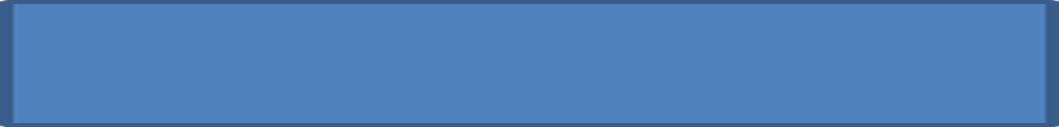 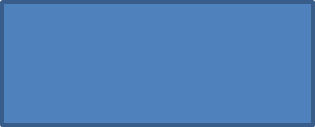 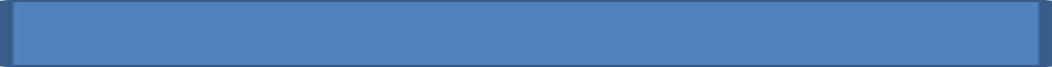 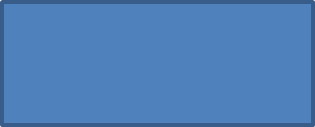 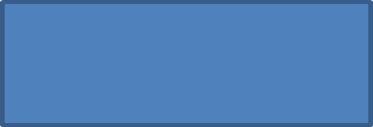 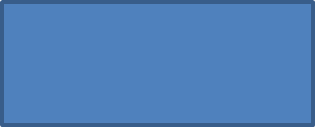 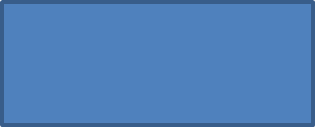 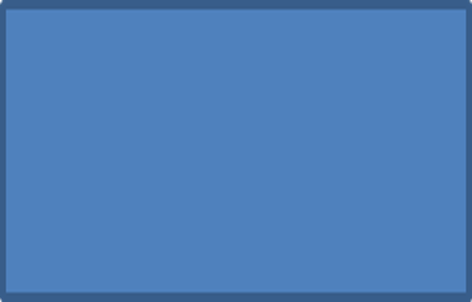 